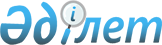 Қазақстан Республикасының мемлекеттiк наградаларына ұсынудың, оларды тапсырудың, есепке алудың және сақтаудың тәртiбi жөнiндегi нұсқаулықтарды және "Алтын Қыран" орденi кiтапшасының үлгiсiн бекiту туралы
					
			Күшін жойған
			
			
		
					Қазақстан Республикасы Президентiнiң Жарлығы 1996 жылғы 23 қаңтар N 2795. Күші жойылды - Қазақстан Республикасы Президентінің 1999.11.08. N 261 жарлығымен. ~U990261



          "Қазақстан Республикасының мемлекеттiк наградалары туралы"
Қазақстан Республикасы Президентiнiң 1995 жылғы 12 желтоқсандағы Заң
күшi бар N 2676  
 Z952676_ 
  Жарлығының күшiне енуiне байланысты 
қаулы етемiн:




          1. Қоса берiлiп отырған:




          1) Қазақстан Республикасының мемлекеттiк наградаларымен
наградтауға ұсынудың және оларды тапсырудың тәртiбi туралы нұсқаулық;




          2) Қазақстан Республикасының мемлекеттiк наградалары мен




олардың құжаттарын есепке алудың және сақтаудың тәртiбi туралы
нұсқаулық;
     3) "Алтын Қыран" орденi кiтапшасының үлгiсi бекiтiлсiн.
     2. "Қазақстан Республикасының мемлекеттiк наградаларына
ұсынудың, оларды тапсырудың, есепке алудың және сақтаудың тәртiбi
жөнiндегi нұсқауларды бекiту туралы" Қазақстан Республикасы
Президентiнiң 1994 жылғы 1 ақпандағы N 1538 Жарлығының (Қазақстан
Республикасының ПҮАЖ-ы, 1994 ж., N 7, 74-а құжат) күшi жойылған деп
танылсын.
     3. Осы Жарлық қол қойылған күнiнен бастап күшiне енедi.

     Қазақстан Республикасының
             Президентi 


                                    Қазақстан Республикасы
                                        Президентiнiң
                                   1996 жылғы 23 қаңтардағы
                                      N 2795 Жарлығымен
                                          бекiтiлген

            Қазақстан Республикасы мемлекеттiк наградалары мен
         олардың құжаттарын есепке алу және сақтау тәртiбi туралы
                                нұсқаулық

     Есепке алу мен сақтаудың осы Нұсқаулықпен белгiленген
тәртiбiнiң Қазақстан Республикасы мемлекеттiк наградаларының барлық
түрлерiне және олардың барлық құжаттарына қатысы бар.

       1. Қазақстан Республикасының мемлекеттiк наградалары мен
          олардың құжаттарын Қазақстан Республикасы Президентiнiң
          Әкiмшiлiгiнде, облыстық, Алматы қалалық атқарушы 
          органдарында есепке алу






          1. Қазақстан Республикасының мемлекеттiк наградалары мен
олардың құжаттарын сақтау ұрланудан, өрттен және бүлiнуден толық
сақталатындай етiп ұйымдастырылуы тиiс. Олар арнайы жабдықталған
үй-жайда сақталып, материалдық жауапкершiлiк жүктелген адамдарға
тапсырылуы керек. Әкiмшiлiк ол адамдармен материалдық жауапкершiлiк
туралы келiсiм жасауы қажет.




          Мемлекеттiк наградалардың және олардың құжаттарының сақталуына
орден қоймасының меңгерушiсi материалдық тұрғыдан жауап бередi.




          2. Мемлекеттiк наградалар мен олардың құжаттары металл
шкафтарда немесе сейфтерде сақталуы тиiс. Олар сақталатын үй-жайға,
сондай-ақ металл шкафтар мен сейфтерге жұмыс күнi аяқталған соң мөр
басылады немесе пломба салынады.




          Мемлекеттiк наградалар мен олардың құжаттары сақталатын
орындарға бөгде адамдардың кiруiне рұқсат етiлмейдi.




          3. Қазақстан Республикасы Президентi Әкiмшiлiгiнiң Қаржы
шаруашылық бөлiмiндегi, облыстық, Алматы қалалық атқарушы
органдарындағы тiркеу кiтаптарында мемлекеттiк наградалар мен
олардың құжаттары есепке алынып отырады.




          4. Наградтаушыларға мемлекеттiк наградалар мен олардың
құжаттарын тапсыру үшiн мемлекеттiк наградаларды жiберудiң мынадай
тәртiбi белгiленедi: Қазақстан Республикасы Президентi Әкiмшiлiгiнiң
Қаржы шаруашылық бөлiмi Наградалар бөлiмi хаттарының немесе
үлестемесiнiң негiзiнде мемлекеттiк наградалар мен олардың
құжаттарын орден қоймасынан Қаржы шаруашылық бөлiмiнiң меңгерушiсi
мен бас бухгалтер қол қойған талап (N 3 нысан) бойынша фельдъегерлiк
байланыс органдары арқылы облыстық, Алматы қалалық атқарушы
органдарына посылкамен жөнелтедi.




          5. Мемлекеттiк наградалар мен олардың құжаттарын қабылдау
құрамында наградалардың сақталуына жауапты қызметкер мен бухгалтерия
қызметкерi бар комиссия арқылы жүргiзiледi.




          Комиссия посылканы ашар алдында буманың, пломбалардың немесе
мөрлердiң бүтiндiгiн тексеруi керек. Посылкадағы мемлекеттiк
наградалар мен олардың құжаттарының түгелдiгi посылкалардың бiрiне
салынған iлестiрмемен (N 3 нысан) салыстырылады. Әр буманың
пломбасы, этикеткасы мен қаттау талоны ондағы бар зат тексерiлiп
болғанша сақталуы тиiс.




          Қабылданған мемлекеттiк наградалар мен олардың құжаттарына
қабылдау актiсi (N 1 нысан) толтырылады. Мемлекеттiк наградалар мен
олардың құжаттары қабылдау актiсiнiң көшiрмесiмен бiрге сақтау үшiн
жауапты қызметкерге қол қойдырылып берiледi.




          Мемлекеттiк наградаларды сақтауға жауапты қызметкер қабылданған
наградалар мен олардың құжаттарын тiркеу кiтабының (N 2, N 7
нысандар) "Кiрiс" деген тұсына түр-түрi бойынша жазып алады.




          6. Бухгалтерия қабылдау актiсiнiң негiзiнде қабылданған
мемлекеттiк наградалар мен олардың құжаттарын тiркеу кiтабына (N 2,
N 7 нысандар) кiрiс ретiнде, түр-түрi бойынша жазып алып, алғандығы
жөнiнде Қазақстан Республикасы Президентiнiң Әкiмшiлiгiне растама 
(N 3 нысан) жiбердi.




          7. Наградалардың сақталуына жауапты қызметкер берiлген немесе
посылкамен жөнелтiлген мемлекеттiк наградалар мен олардың құжаттарын
тiркеу кiтабының (N 4, N 5 нысандар) шығысына жазады да орындалған
талапты бухгалтерияға өткiзедi. Бухгалтерия алушының қолы қойылған
талаптың негiзiнде берiлген мемлекеттiк наградалар мен олардың
құжаттарын шығыс есебiне, ал есеп берушi мекеменiң есебi бойынша -
есеп кiтабының кiрiсiне жазады.




          Кiрiс кiтабында есеп берушi мекеменiң әрқайсысына жеке есеп
ашылады.




          8. Облыстық және Алматы қалалық атқарушы органдары аудандық
және қалалық атқарушы органдардан тапсыру хаттамаларын, наградалар
тапсырылғандығы жөнiндегi есептердi (N 4 нысан) және
наградтаушылардың есеп карточкаларын алып, мемлекеттiк наградалардың
дұрыс тапсырылғандығын, тапсыру хаттамалары мен есептердiң
сәйкестiгiн тексередi, содан кейiн оларды бухгалтерияға бередi.
Бухгалтерия сол есептердiң негiзiнде тапсырылған мемлекеттiк
наградалар мен олардың құжаттарын есеп берушi ұйымдардың есебiнен
шығарады.




          Бiр тоқсанның iшiнде келiп түскен награда тапсыру туралы
есептердiң, сондай-ақ облыстық, Алматы қалалық атқарушы органдарында
жүзеге асырылған тапсыру хаттамаларының негiзiнде бухгалтерия облыс, 
қала бойынша Қазақстан Республикасы ордендерiнiң, медальдарының, 
омырауға тағатын белгiлерiнiң, олардың құжаттарының және Құрмет
грамоталарының тапсырылғандығы туралы есеп жинастырып (N 4, N 5
нысандар), оны есеп берiп отырған тоқсаннан кейiнгi айдың 10-нан
кешiктiрмей, хаттамалар мен есеп карточкаларын тiркеп, Қазақстан
Республикасы Президентi Әкiмшiлiгiнiң Наградалар бөлiмiне жiбередi.
Мұнда мемлекеттiк наградаларды тапсырудың дұрыстығы тексерiлiп,
содан кейiн тапсыру хаттамалары есептермен бiрге бухгалтерияға
өткiзiледi.




          9. Наградтаушыларға қайтарылып берiлу үшiн Қазақстан
Республикасы Президентiнiң Әкiмшiлiгiнен келiп түскен мемлекеттiк
наградалар кiрiске тiркелiп, жеке есепке алынады.




          Наградталушыға мемлекеттiк наградалар мен олардың дубликаттарын
қайтарып беру наградталушының өзiнiң қолхат жазып беруi арқылы
жүзеге асырылады. Қолхат Қазақстан Республикасы Президентi
Әкiмшiлiгiнiң наградалар бөлiмiне iлеспе хатпен және наградалардың
түрлерi, нөмiрлерi мен олардың қайтарылу себептерi көрсетiлген 
тiзiмдемемен бiрге қайтарылады.




          10. Қазақстан Республикасының мемлекеттiк наградалары мен
олардың құжаттарын бiр атқарушы органынан екiншi атқару органға
немесе басқа мемлекеттерге жөнелтуге рұқсат етiлмейдi.




          11. Наградталушының қайтыс болуына байланысты келiп түскен
Қазақстан Республикасының мемлекеттiк наградалары Президент
Әкiмшiлiгiнiң Наградалар бөлiмiне iлеспе хатпен және наградалардың
түрлерi, нөмiрлерi мен олардың қайтарылу себептерi көрсетiлген
тiзiмдемемен бiрге қайтарылады.




          12. Толтыру кезiнде бүлiнген, сондай-ақ ақауы бар, мемлекеттiк
наградалардың құжаттары Президент Әкiмшiлiгiне қайтарылады да, ол
осында тоқсанында кемiнде бiр рет, құрамында орден қоймасының
меңгерушiсi, бухгалтерия мен Наградалар бөлiмiнiң қызметкерлерi бар
комиссия арқылы жойылып отырады. Жойылған құжаттарға актi жасалып,
оны Қазақстан Республикасы Президентi Әкiмшiлiгiнiң Қаржы-шаруашылық
бөлiмiнiң меңгерушiсi бекiтедi.




          13. Мемлекеттiк наградалар мен олардың құжаттарының есепке
алынуы мен сақталуына жауапкершiлiк Қазақстан Республикасы
Президентi Әкiмшiлiгiнiң Қаржы-шаруашылық бөлiмiнiң меңгерушiсiне,
облыстық, Алматы қалалық атқарушы органдарына жүктеледi.








                  II. Қазақстан Республикасының мемлекеттiк наградалары




                          мен олардың құжаттарын аудандық, қалалық атқарушы




                                                    органдарда есепке алу








          14. Аудандық, қалалық атқару органдары Қазақстан
Республикасының мемлекеттiк наградаларын облыстық және Алматы
қалалық атқарушы органдарынан алады.




          Мемлекеттiк наградалар мен олардың құжаттарын сақтау тиiстi
атқарушы орган әкiмiнiң өкiмiмен солардың сақталуы үшiн толық жауап
беретiн жауапты қызметкерлердiң бiрiне жүктеледi.




          Аудандық, қалалық атқарушы органдарға посылка келгенде, ондағы
мемлекеттiк наградалар мен олардың құжаттарының саны бiрге
жiберiлген iлестiрмемен (N 3а нысан) сәйкестiгi тексерiледi, содан
соң оны растайтын бланк толтырылады. Оған әкiм мен бас (аға)
бухгалтердiң қолдары қойылып, мөр басылады да жiберушiге
қайтарылады, ал iлестiрме қағаз iсте қалдырылады.




          Келiп түскен мемлекеттiк наградалар мен олардың құжаттары
оқшауланған үй-жайда, темiр шкафтарда немесе сейфтерде сақталады.
Жұмыс аяқталған кезде шкафтарға немесе сейфтерге мөр басылуға не
пломба салынуға тиiс.




          15. Мемлекеттiк наградалар тапсырылған соң есеп берiп отырған
тоқсаннан кейiнгi айдың 5-нен кешiктiрмей тапсыру хаттамасының екi
данасы есеппен (N 4, N 5 нысандар), наградталушылардың есеп
карточкаларымен және түзету актiлерiмен бiрге облыстық және Алматы
қалалық атқарушы органдарына жiберiледi.




          16. Мемлекеттiк наградалар мен олардың құжаттарын тiкелей басқа
аудандық, қалалық атқарушы органдарға жөнелтуге рұқсат етiлмейдi.




          17. Наградталушыға ордендердi, медальдарды, омырауға тағатын
белгiлердi қайтарып беру наградталушының өзiнен қолхат алу арқылы
жүзеге асырылады. Наградталушылардың қолхаттары Президент
Әкiмшiлiгiнiң Наградалар бөлiмiне жiберiлiп, есепке енгiзiледi.




          18. Аудандық, қалалық атқарушы органдар жыл сайын 10 қаңтардан
кешiктiрмей тiкелей жоғары тұрған органға мемлекеттiк наградалардың
саны туралы мәлiметтердi хабарлайды. Мәлiметке ауданның, қаланың
әкiмi қол қояды.




          19. Мемлекеттiк наградалар мен олардың құжаттарының есепке
алынуы мен сақталуы үшiн жауапкершiлiк ауданның, қаланың әкiмiне
жүктеледi.








                III. Қазақстан Республикасының мемлекеттiк наградалары




                                          мен олардың құжаттарын түгендеу








          20. Қазақстан Республикасы Президентi Әкiмшiлiгiнiң органдар
қоймасында, облыстық, Алматы қалалық және аудандық атқарушы
органдарында жыл сайын 1 қаңтарға мемлекеттiк наградалар мен олардың
құжаттарының саны түгенделедi. Түгендеу, сонымен қатар материалдық
жауапты кiсiлер ауысқанда, мемлекеттiк наградалар немесе олардың
құжаттары жоғалғанда, сондай-ақ басқа да қажеттi жағдайларда
жүргiзiледi.




          Ордендер қоймасында түгендеу жүргiзу үшiн Қазақстан
Республикасы Президентi Әкiмшiлiгiнiң Басшысы, ал жергiлiктi
жерлерде тиiстi атқарушы органның әкiмi құрамына мiндеттi түрде
бухгалтерия қызметкерi кiретiн түгендеу комиссиясын құрады.




          Мемлекеттiк наградалар мен олардың құжаттарын түгендеу мiндеттi
түрде материалдық жауапты кiсiнiң қатысуымен өткiзiледi, бiрақ ол
комиссияның мүшесi бола алмайды.




          21. Түгендеу комиссиясы:




          - түгендеу басталғанға дейiн мемлекеттiк наградалар мен олардың
құжаттарының сақталуына жауапты кiсiден кiрiске және шығысқа
жатқызылған мемлекеттiк наградалар мен олардың құжаттарының барлығы
бухгалтерияға өткiзiлгендiгi және оның өзiнде кiрiске алынбаған
немесе шығысқа жабылмаған ешқандай наградалар мен олардың
құжаттарының жоқ екендiгi туралы қолхат алуға;




          - құжаттар бойынша есепте бар мемлекеттiк наградалардың
қалғандары мен олардың құжаттарының сәйкестiгiн тексеруге;




          - мемлекеттiк наградалар мен олардың құжаттары сақталатын
жерiнде түгендеу ведомостарын жасауға;




          - нақты қолда бары мен есеп мәлiметтерiнiң арасында айырмашылық
байқалған жағдайда оның себептерiн (кем болуы, артық шығуы және
т.б.) актiде нақты көрсетуге мiндеттi.




          22. Комиссия жұмысының нәтижелерi актiде көрсетiлiп, олардың
бiр данасы мемлекеттiк наградалар мен олардың құжаттарының сақталуына
жауапты адамдарға тапсырылады, ал екiншiсi салыстыру ведомосын
әзiрлеу үшiн бухгалтерияға берiледi.




          Түгендеу актiлерiне комиссия мүшелерiнiң бәрi қолдарын қояды, ал
материалдық жауапты адамдар: "Осы актiде көрсетiлген Қазақстан
Республикасының мемлекеттiк наградалары мен олардың құжаттарының
бәрi менiң қатысуыммен тексерiлдi, сол себептi түгендеу комиссиясына
тағар кiнәм жоқ. Менiң жауапкершiлiгiмде сақталған мемлекеттiк
наградалар мен олардың құжаттарының барлығы да комиссияға түгел
көрсетiлдi" деген мазмұнда қолхат бередi.




          Материалдық жауапкершiлiк иесiнiң түгендеу комиссиясына тағатын
кiнәсi болған жағдайда түгендеу актiсiне өзiнiң айрықша пiкiрiн
баяндайтын түсiнiк хатын қоса тiркеуге құқығы бар.




          23. Мемлекеттiк наградалар мен олардың құжаттарын түгендеудiң
нәтижелерiн анықтау үшiн бухгалтерия салыстыру ведомостарын,
сондай-ақ түгендеудiң жиынтық актiсiн (N 6 нысан) жасайды, оған
мемлекеттiк наградалар мен олардың құжаттарының қалғандары туралы
мәлiметтер енгiзiледi.




          Түгендеудiң жиынтық актiлерiн тиiстi органдардың басшылары
бекiтедi.




          Жиынтық актiлерiне барлық жетiспеушiлiк пен артық шаруашылық
жөнiндегi тиiстi қызметкерлердiң жазбаша түсiнiктемелерi, қызметтiк
тексерудiң нәтижелерi және қолданылған нақты шаралар туралы
материалдар қоса тiркелуi керек.




          24. Облыстық, Алматы қалалық атқарушы органдары 15 қаңтардан
кешiктiрмей Президент Әкiмшiлiгiнiң Қаржы-шаруашылық бөлiмiне
түгендеудiң жиынтық актiлерiн жiбередi, оларға есеп берушi ұйымдарда
1 қаңтарға дейiн болған ордендердiң, медальдардың, омырауға тағатын
белгiлер мен олардың құжаттарының саны туралы ведомостар тiркеледi.




          Қажет болған жағдайларда түгендеудiң жиынтық актiсiне түсiнiк хат
тiркеледi.








          IV. Қазақстан Республикасының мемлекеттiк наградалары мен




                  олардың құжаттарының жетiспеушiлiгiне, айырбасталуына




                  немесе жоғалуына байланысты құжаттарды ресiмдеудiң




                                                          тәртiбi








          25. Облыстық, Алматы қалалық атқарушы органдарында мемлекеттiк
наградалар мен олардың құжаттары салынған посылкаларды ашу кезiнде
мемлекеттiк наградалар мен олардың құжаттарының кем шығуы немесе
iлестiрмемен сәйкес келмеуi анықталған жағдайда, ол жөнiнде екi
дана етiп актi жасалады.




          Содан соң актiнiң бiр данасы, пломба мен этикетка Президент
Әкiмшiлiгiнiң Қаржы-шаруашылық бөлiмiне жiберiледi. Пломба, қораптың
этикеткасы жоқ болған жағдайда жетiспеушiлiк немесе алмастыру
жөнiндегi талап-тiлек қаралмайды.




          26. Түрлi себептермен жоғалған мемлекеттiк наградалар мен
олардың құжаттарын облыстық, Алматы қалалық атқарушы органдарының
есебiнен шығару мүмкiндiгi туралы мәселенi Қазақстан Республикасы
Президентi Әкiмшiлiгiнiң Қаржы-шаруашылық бөлiмiнiң меңгерушiсi




қарайды.
     27. Атқарушы органдардың жоғалған мемлекеттiк наградалар мен
олардың құжаттарын өз есебiнен шығару туралы өтiнiштерiнде олардың
жоғалу себептерi мен жағдайлары, оған нақты кiнәлiлер және мәселенi
қараудың нәтижелерi туралы толық мәлiмет болуы керек.
     Ұсынысқа тиiстi атқарушы орган әкiмiнiң қолы қойылып, Қазақстан
Республикасы Президентiнiң Әкiмшiлiгiне жiберiледi.

                                                  N 1 НЫСАН

___________________________________________________________________
                         (мекеменiң атауы)

                  N _____________ ҚАБЫЛДАУ АКТIСI
              199___ жылғы __________________________
199__ жылғы "___"______________________ iлестiрме (актi) бойынша
_____________________________________________________ қабылданды
________________________________________________________________
 Мемлекеттiк наградалар мен олардың  |          саны
құжаттарының атаулары                |__________________________
                                     | құжат бойынша|қабылданды
                                     |              | (сөзбен)
_____________________________________|______________|___________
"Алтын Қыран"
"Халық қаhарманы"
Алтын жұлдызы
   Ордендер
"Отан"
"Даңқ"
"Айбын" I дәрежелi
"Айбын" II дәрежелi
"Парасат"
Достық"
"Құрмет"
"Алтын алқа"
"Күмiс алқа"
   Медальдар
"Ерлiгi үшiн"
"Жауынгерлiк ерлiгi үшiн"
"Ерен еңбегi үшiн"
"Шапағат"
   Омырауға тағатын белгiлер
"Республикаға сiңiрген айрықша еңбегi үшiн"
"Республикаға сiңiрген еңбегi үшiн"
"Қазақстанның ғарышкер-ұшқышы"
   Қазақстан Республикасының құрмет грамотасы
   Құжаттардың бланкiлерi
"Алтын Қыранның" кiтапшасы
"Халық қаhарманының" кiтапшасы
Орден кiтапшалары
Көп балалы аналардың ордендерiнiң кiтапшалары
Медальдардың куәлiктерi
Құрметтi атақтардың куәлiктерi
Құрмет грамотасының папкасы
Жол жүру билетi
Талондар кiтапшасы
Президент Жарлығының папкасы
Қорап
  Комиссия мүшелерi:
"Қабылданды" деген тұстағы құндылықтарды алдым.

                                                    N 1 НЫСАН
___________________________________________________________________
                         (мекеменiң атауы)

             N __________ ҚАБЫЛДАУ АКТIСIНIҢ КӨШIРМЕСI
                  199__ жылғы _________________
199__ жылғы "___"____________________ iлестiрме (актi) бойынша
___________________________________________________ қабылданды
___________________________________________________________________
  Мемлекеттiк наградалар мен олардың|            саны
құжаттарының атаулары               |______________________________
                                    |  құжат бойынша |  қабылданды
                                    |                |   (сөзбен)
____________________________________|________________|_____________
"Алтын Қыран"
"Халық қаhарманы"
Алтын жұлдызы
   Ордендер
"Отан"
"Даңқ"
"Айбын" I дәрежелi
"Айбын" II дәрежелi
"Парасат"
"Достық"
"Құрмет"
"Алтын алқа"
"Күмiс алқа"
    Медальдар
"Ерлiгi үшiн"
"Жауынгерлiк ерлiгi үшiн"
"Ерен еңбегi үшiн"
"Шапағат"
   Омырауға тағатын белгiлер
"Республикаға сiңiрген айрықша еңбегi үшiн"
"Республикаға сiңiрген еңбегi үшiн"
"Қазақстанның ғарышкер-ұшқышы"
   Қазақстан Республикасының Құрмет грамотасы
   Құжаттардың бланкiлерi
"Алтын Қыранның" кiтапшасы
"Халық қаhарманының" кiтапшасы
Орден кiтапшалары
Көп балалы аналардың ордендерiнiң кiтапшалары
Медальдардың куәлiктерi
Құрметтi атақтардың куәлiктерi 
Құрмет грамотасының папкасы
Жол жүру билетi
Талондар кiтапшасы
Президент Жарлығының папкасы
Қорап
    Комиссия мүшелерi:
    "Қабылданды" деген тұстағы құндылықтарды алдым.

                                                   N 2 НЫСАН

    Мемлекеттiк наградалар мен олардың құжаттарын есепке алу
                           кiтабы

                                                 КIРIС
|Жылы, айы, күнi                                      |
|-----------------------------------------------------|
|Құжаттың нөмiрi мен атауы                            |
|-----------------------------------------------------|
|Мемлекеттiк наградалардың барлығы                    |
|-----------------------------------------------------|
|"Алтын Қыран"                                        |
|-----------------------------------------------------|
|Алтын жұлдыз                                         |
|-----------------------------------------------------|
|"Отан"                                      |        |
|--------------------------------------------|        |
|"Даңқ"                                      | Орден. |
|--------------------------------------------|        |
|"Айбын" I дәрежелi                          | дер    |
|--------------------------------------------|        |
|"Айбын" II дәрежелi                         |        |
|--------------------------------------------|        |
|"Парасат"                                   |        |
|--------------------------------------------|        |
|"Достық"                                    |        |
|--------------------------------------------|        |
|"Құрмет"                                    |        |
|--------------------------------------------|--------|
|"Ерлiгi үшiн"                               |        |
|--------------------------------------------| Медаль.|
|"Жауынгерлiк ерлiгi үшiн"                   |        |
|--------------------------------------------| дар    |
|"Ерен еңбегi үшiн"                          |        |
|--------------------------------------------|        |
|"Шапағат"                                   |        |
|--------------------------------------------|--------|
|"Республикаға сiңiрген айрықша еңбегi үшiн" |Омырауға|
|--------------------------------------------| тағатын|
|"Республикаға сiңiрген еңбегi үшiн"         |белгiлер|
|--------------------------------------------|        |
|"Қазақстанның ғарышкер-ұшқышы"              |        |
|--------------------------------------------|--------|
|Қазақстан Республикасының Құрмет грамотасы           |
|-----------------------------------------------------|
|Құжаттардың барлығы                         |        |
|--------------------------------------------|        |
|"Алтын Қыранның" кiтапшасы                  | Олардың|
|--------------------------------------------| құжат. |
|Орден кiтапшалары                           | тары   |
|--------------------------------------------|        |
|Медальдардың куәлiктерi                     |        |
|--------------------------------------------|        |
|Құрметтi атақтардың куәлiктерi              |        |
|--------------------------------------------|        |
|Құрмет грамотасының папкасы                 |        |
|--------------------------------------------|        |
|Жол жүру билетi                             |        |
|--------------------------------------------|        |
|Талондар кiтапшасы                          |        |
|--------------------------------------------|        |
|Президент Жарлығының папкасы                |        |
|--------------------------------------------|        |
|Қорап                                       |        |


    Мемлекеттiк наградалар мен олардың құжаттарын есепке алу
                              КIТАБЫ

                                                 ШЫҒЫС
|Жылы, айы, күнi                                      |
|-----------------------------------------------------|
|Құжаттың нөмiрi мен атауы                            |
|-----------------------------------------------------|
|Мемлекеттiк наградалардың барлығы                    |
|-----------------------------------------------------|
|"Алтын Қыран"                                        |
|-----------------------------------------------------|
|Алтын жұлдыз                                         |
|-----------------------------------------------------|
|"Отан"                                      |        |
|--------------------------------------------|        |
|"Даңқ"                                      | Орден. |
|--------------------------------------------|        |
|"Айбын" I дәрежелi                          | дер    |
|--------------------------------------------|        |
|"Айбын" II дәрежелi                         |        |
|--------------------------------------------|        |
|"Парасат"                                   |        |
|--------------------------------------------|        |
|"Достық"                                    |        |
|--------------------------------------------|        |
|"Құрмет"                                    |        |
|--------------------------------------------|--------|
|"Ерлiгi үшiн"                               | Медаль |
|--------------------------------------------|        |
|"Жауынгерлiк ерлiгi үшiн"                   | дар    |
|--------------------------------------------|        |
|"Ерен еңбегi үшiн"                          |        |
|--------------------------------------------|        |
|"Шапағат"                                   |        |
|--------------------------------------------|--------|
|"Республикаға сiңiрген айрықша еңбегi үшiн" |Омырауға|
|--------------------------------------------|        |
|"Республикаға сiңiрген еңбегi үшiн"         |тағатын |
|--------------------------------------------|        |
|"Қазақстанның ғарышкер-ұшқышы"              |белгiлер|
|--------------------------------------------|--------|
|Қазақстан Республикасының Құрмет грамотасы           |
|-----------------------------------------------------|
|Құжаттардың барлығы                         |        |
|--------------------------------------------|        |
|"Алтын Қыранның" кiтапшасы                  | Олардың|
|--------------------------------------------|        |
|Орден кiтапшалары                           | құжат. |
|--------------------------------------------|        |
|Медальдардың куәлiктерi                     | тары   |
|--------------------------------------------|        |
|Құрметтi атақтардың куәлiктерi              |        |
|--------------------------------------------|        |
|Құрмет грамотасының папкасы                 |        |
|--------------------------------------------|        |
|Жол жүру билетi                             |        |
|--------------------------------------------|        |
|Талондар кiтапшасы                          |        |
|--------------------------------------------|        |
|Президент Жарлығының папкасы                |        |
|--------------------------------------------|        |
|Қорап                                       |        |

                                             N 3 НЫСАН








          Қазақстан Республикасы Президентi Әкiмшiлiгiнiң




                Қаржы-шаруашылық бөлiмi
                      199__ жылғы "___"_____________
                  Орден қоймасына
                 N___________ ТАЛАП
___________________________________________________________ берiңiз
_________________________________________ Жарлық бойынша жөнелтiңiз
___________________________________________________________________
 Мемлекеттiк наградалар мен олардың   |  қажеттiсi  |  босатылды
 құжаттарының атаулары                |             |   (сөзбен)
______________________________________|_____________|______________
"Алтын Қыран"
"Халық қаhарманының"
Алтын жұлдызы
   Ордендер
"Отан"
"Даңқ"
"Айбын" I дәрежелi
"Айбын" II дәрежелi
"Парасат"
"Достық"
"Құрмет"
"Алтын алқа"
"Күмiс алқа"
   Медальдар
"Ерлiгi үшiн"
"Жауынгерлiк ерлiгi үшiн"
"Ерен еңбегi үшiн"
"Шапағат"
   Омырауға тағатын белгiлер
"Республикаға сiңiрген айрықша еңбегi үшiн"
"Республикаға сiңiрген еңбегi үшiн"
"Қазақстанның ғарышкер-ұшқышы"
   Қазақстан Республикасының Құрмет грамотасы
   Құжаттардың бланкiлерi
"Алтын Қыранның" кiтапшасы
"Халық қаhарманының" кiтапшасы
Орден кiтапшалары
Көп балалы аналардың ордендерiнiң кiтапшалары
Медальдардың куәлiктерi
Құрметтi атақтардың куәлiктерi
Құрмет грамотасының папкасы
Жол жүру билетi
Талондар кiтапшасы
Президент Жарлығының папкасы
Қорап

    Бөлiм меңгерушiсi
    Бас бухгалтер
    199__ жылғы "___"______________

                                                   N 3 НЫСАН








              Қазақстан Республикасы Президентi Әкiмшiлiгiнiң




                  Қаржы-шаруашылық бөлiмi
                          199___ жылғы "___"_____________
                     Орден қоймасына
               N________ ТАЛАПТЫҢ ТҮБIРШЕГI
___________________________________________________________ берiңiз
_________________________________________ Жарлық бойынша жөнелтiңiз
___________________________________________________________________
  Мемлекеттiк наградалар мен олардың  |  қажеттiсi  | босатылды
  құжаттарының атаулары               |             | (сөзбен)
______________________________________|_____________|______________
"Алтын Қыран"
"Халық қаhарманының"
Алтын жұлдызы
   Ордендер
"Отан"
"Даңқ"
"Айбын" I дәрежелi
"Айбын" II дәрежелi
"Парасат"
"Достық"
"Құрмет"
"Алтын алқа"
"Күмiс алқа"
   Медальдар
"Ерлiгi үшiн"
"Жауынгерлiк ерлiгi үшiн"
"Ерен еңбегi үшiн"
"Шапағат"
   Омырауға тағатын белгiлер
"Республикаға сiңiрген айрықша еңбегi үшiн"
"Республикаға сiңiрген еңбегi үшiн"
"Қазақстанның ғарышкер-ұшқышы"
   Қазақстан Республикасының Құрмет грамотасы
   Құжаттардың бланкiлерi
"Алтын Қыранның" кiтапшасы
"Халық қаhарманының" кiтапшасы
Орден кiтапшалары
Көп балалы аналардың ордендерiнiң кiтапшалары
Медальдарының куәлiктерi
Құрметтi атақтардың куәлiктерi
Құрмет грамотасының папкасы
Жол жүру билетi
Талондар кiтапшасы
Президент Жарлығының папкасы
Қорап

     Бөлiм меңгерушiсi
     Бас бухгалтер
     199 __ жылғы "___"____________

                                  Алушының қолына берiледi

                                                N 3а НЫСАН

         Қазақстан Республикасы Президентi Әкiмшiлiгi
                       199__ жылғы "___"____________
                 N__________ IЛЕСТIРМЕ
________________________________________________________ жөнелтiлдi
___________________________________________________________________
  Мемлекеттiк наградалар мен олардың  |           саны
  құжаттарының атаулары               |____________________________
                                      | қажеттiсi  |  босатылды
                                      |            |  (сөзбен)
______________________________________|____________|_______________



     Жөнелтiлдi:
     199___ жылғы "___"______________

                                                         N 3а НЫСАН



                                           Наградаларды жөнелтушiге
                                                дереу қайтарылады



___________________________________________________________________
                 (наградаларды алушы мекеменiң атауы)
                                199__ жылғы "___"__________________









                                        N__________ РАСТАМА




Сiздiң 199___ жылғы "____"_____________________ жiбергенiңiздi
алғанымызды растаймыз.
___________________________________________________________________
  Мемлекеттiк наградалар мен олардың   |            саны
  құжаттарының атаулары                |___________________________
                                       |  қажеттiсi |  босатылды
                                       |            |  (сөзбен)
_______________________________________|____________|______________



                        Әкiм

       М.О.

     Бас бухгалтер


                                                          N 4 НЫСАН

        Көп балалы аналарға мемлекеттiк наградалар мен олардың
                  құжаттарының тапсырылғандығы туралы

                                ЕСЕП

     199__ жылғы "___________
                    (тоқсан)
     ______________________________________________________ бойынша
___________________________________________________________________
 Мемлекеттiк наградалар   |Есеп берiп|Кiрiс|   Шығыс   |Атқарылған
мен олардың құжаттарының  |отырған   |     |-----------|операциядан
атаулары                  |айдың     |     |тапсы.|қай.|кейiнгi
                          |басында   |     |рылды |тар.|қалғаны
                          |қалғаны   |     |      |ылды|
__________________________|__________|_____|______|____|___________
Алқалар
"Алтын алқа"
"Күмiс алқа"
Алқалардың жалпы саны

  Құжаттардың бланкiлерi

Орден кiтапшалары
Жол жүру билеттерi

Қосымша: Тапсыру хаттамалары ________________________________ парақ
         Есеп карточкалары ___________________________________ дана
         Түзетулер актiсi ___________________________________ парақ


     Облыстың, қаланың,
       ауданның әкiмi

           М.О.

     Бас (аға) бухгалтер
     199__ жылғы "___"___________

                                                          N 5 НЫСАН
___________________________________________________________________
                        (мекеменiң атауы)

        Мемлекеттiк наградалар мен олардың құжаттарының
                     тапсырылғандығы туралы
                             ЕСЕП

               ________________ үшiн
___________________________________________________________________
 Мемлекеттiк наградалар мен    |Айдың  |Кiрiс|    Шығыс    |Айдың
 олардың құжаттарының атаулары |басында|     |-------------|соңында
                               |қалғаны|     |тапсы.|қайта.|қалғаны
                               |       |     |рылды |рылды |
_______________________________|_______|_____|______|______|_______
"Алтын Қыран"
"Халық қаhарманы"
Алтын жұлдызы
   Ордендер
"Отан"
"Даңқ"
"Айбын" I дәрежелi
"Айбын" II дәрежелi
"Парасат"
"Достық"
"Құрмет"
   Медальдар
"Ерлiгi үшiн"
"Жауынгерлiк ерлiгi үшiн"
"Ерен еңбегi үшiн"
"Шапағат"
   Омырауға тағатын белгiлер
"Республикаға сiңiрген айрықша еңбегi үшiн"
Республикаға сiңiрген еңбегi үшiн"
"Қазақстанның ғарышкер-ұшқышы"

   Қазақстан Республикасының Құрмет грамотасы

   Құжаттардың бланкiлерi
"Алтын Қыранның" кiтапшасы
"Халық қаhарманының" кiтапшасы
Орден кiтапшалары
Медальдардың куәлiктерi
Құрметтi атақтардың куәлiктерi
Құрмет грамотасының папкасы
Жол жүру билетi
Талондар кiтапшасы
Президент Жарлығының папкасы
Қорап

Қосымша: Тапсыру хаттамалары ________________________________ парақ
         Есеп карточкалары ___________________________________ дана
         Түзетулер актiсi ___________________________________ парақ

         М.О.

Әкiм
Бас (аға) бухгалтер

                                                          N 6 НЫСАН
___________________________________________________________________
                        (мекеменiң атауы)
"Бекiтемiн"
-----------------
               Қазақстан Республикасының мемлекеттiк
               наградалары мен олардың құжаттарының
             199__ жылғы 1 қаңтарға дейiнгi жағдайын
                   ТҮГЕНДЕУДIҢ ЖИЫНТЫҚ АКТIСI

___________________________________________________________________
 Мемлекеттiк наградалар мен    |       Қолда бары      | Нәтижесi
 олардың құжаттарының атаулары |_______________________|___________
                               |орден қойма.|жергi|бар |арғы | кемi
                               |сында       |лiктi|лығы|     |
                               |            |жерле|    |     |   
                               |            |рде  |    |     |   
---------------------------------------------------------------------
"Алтын Қыран"                                
"Халық қаhарманы"
Алтын жұлдызы
   Ордендер
"Отан"
"Даңқ"
"Айбын" I дәрежелi
"Айбын" II дәрежелi
"Парасат"
"Достық"
"Құрмет"
Алтын алқа"
"Күмiс алқа"
   Медальдар
"Ерлiгi үшiн"
"Жауынгерлiк ерлiгi үшiн"
"Ерен еңбегi үшiн"
"Шапағат"
   Омырауға тағатын белгiлер
"Республикаға сiңiрген айрықша еңбегi үшiн"
"Республикаға сiңiрген еңбегi үшiн"
"Қазақстанның ғарышкер-ұшқышы"

   Қазақстан Республикасының Құрмет грамотасы

   Құжаттардың бланкiлерi
"Алтын Қыранның" кiтапшасы
"Халық қаhарманының" кiтапшасы
Орден кiтапшалары
Көп балалы аналардың ордендерiнiң кiтапшалары
Медальдардың куәлiктерi
Құрметтi атақтардың куәлiктерi
Құрмет грамотасының папкасы
Жол жүру билетi
Талондар кiтапшасы
Президент Жарлығының папкасы
Қорап

                      Түгендеу комиссиясы
                      Бас (аға) бухгалтер

     М.О.

199__ жылғы "___"_____________


                                                          N 7 НЫСАН

           Көп балалы аналарға арналған мемлекеттiк наградалар
                       мен олардың құжаттарының есеп
                                  КIТАБЫ

                                                              КIРIС
___________________________________________________________________
Жылы,| Құжаттардың нөмiрi |    Алқалар    | Орден кiтапшаларының
айы, | мен атауы          |_______________|__бланкiлерi______________
күнi |                    |"Алтын |"Күмiс |барлығы|Орден  |жол жүру
     |                    | алқа" | алқа" |       |кiтап. |билеттерi
     |                    |       |       |       |шалары |
_____|____________________|_______|_______|_______|_______|________

                                                          N 7 НЫСАН

        Көп балалы аналарға арналған мемлекеттiк наградалар
                   мен олардың құжаттарының есеп
                                 КIТАБЫ
                                                              ШЫҒЫС
___________________________________________________________________
Жылы,| Құжаттардың нөмiрi |    Алқалар    | Орден кiтапшаларының
айы, |  мен атауы         |               |      бланкiлерi
күнi |                    |_______________|________________________
     |                    |"Алтын |"Күмiс |барлығы|Орден  |жол жүру
     |                    | алқа" | алқа" |       |кiтап  |билеттерi
     |                    |       |       |       |шалары |
_____|____________________|_______|_______|_______|_______|________

                               Қазақстан Республикасы
                     Президентiнiң 1996 жылғы 23 қаңтардағы
                          N 2795 Жарлығымен бекiтiлген

                Қазақстан Республикасы мемлекеттiк
                наградаларымен наградтауға ұсынудың
                және оларды тапсыру тәртiбi туралы
                           НҰСҚАУЛЫҚ

        I. Қазақстан Республикасының мемлекеттiк наградаларымен
                        наградтауға ұсынудың тәртiбi






          1. Қазақстан Республикасының мемлекеттiк наградаларымен
наградтауға ұсыну "Қазақстан Республикасының мемлекеттiк наградалары
туралы" Қазақстан Республикасы Президентiнiң Заң күшi бар Жарлығына
сәйкес жүзеге асырылады.




          Награданың түрi наградтауға ұсынылған адамның сiңiрген еңбегiнiң
сипаты мен дәрежесi және ең жоғары дәрежелi ерекшелiк белгiлерi - 
Қазақстан Республикасының "Алтын Қыран" орденi мен "Халық қаhарманы" 
атағының, ордендерiнiң, медальдарының, құрметтi атақтары мен Құрмет
грамотасының мәртебелерi ескерiле отырып белгiленедi.




          2. "Алтын Қыран" орденiмен наградталуға кандидатураларды
Қазақстан Республикасының Президентi айқындайды.




          Өзге мемлекеттiк наградалармен наградтау жөнiнде Қазақстан
Республикасының Президентiне Қазақстан Республикасының Парламентi,
Үкiметi, министрлiктер, мемлекеттiк комитеттер, өзге де орталық және
жергiлiктi атқарушы органдар, шығармашылық одақтар мен басқа да
ұйымдар ұсыныстар бередi.




          Наградтауға кандидатураларды еңбек ұжымдары да қарауы және
ұсынуы мүмкiн, бұл жөнiнде награда қағазына жазылады.




          3. Бiр наградаға екiншi рет қайталап ұсынуға жол берiлмейдi.




          Көп балалы аналарды наградтауларды және қаhармандық ерлiктер
жасалуына, айрықша жағдаяттарға байланысты наградтауларды
қоспағанда, кезектi наградаға бұдан бұрынғы наградтаудан кейiн
кемiнде бес жыл өткен соң ғана ұсынуға болады.




          Мемлекеттiк наградалармен азаматтар қайтыс болғаннан кейiн де
наградталуы мүмкiн.




          4. Мемлекеттiк наградаға ұсынылғандардың әрқайсысына
белгiленген үлгiдегi награда қағазы толтырылады (N 1 және N 2
нысандар қоса берiлiп отыр).




          Награда қағазында (N 1 нысан) наградталушының жеке басын, оның
жұмыс iстеген саладағы және осы ұжымдағы жалпы еңбек өтiлiн,
сiңiрген нақты еңбегiн сипаттайтын деректер, жұмысының тиiмдiлiгi
мен сапасы туралы мәлiметтер баяндалады; өндiрiсте еңбек ететiндерге
- жұмысының негiзгi нәтижелерi, сондай-ақ ол аталып өтуi мүмкiн
награда көрсетiледi.




          Награда қағазына ұйым басшысы қол қояды.




          Бiрiншi басшының награда қағазына жоғары тұрған органның
басшылығы қол қояды.




          Награда қағаздары оларға басшылығы қол қойған ұйымдардың
мөрлерiмен тиянақталады.




          Тиiстi наградаға ұсынылған көп балалы анаға белгiленген
үлгiдегi награда қағазы (N 2 нысан) толтырылады.




          Награда қағаздарын: жұмыс iстейтiн аналарға - жұмыс орны,
ұжымнан тыс жұмыс iстейтiндер мен жұмыс iстемейтiн аналарға -
жергiлiктi атқарушы органдар толтырады және олардың қойған қолымен
және мөрлерiмен куәландырылады.




          Награда қағаздары машинкамен бiр дана етiп бастырылады, бұларда
барлық графалар дәл әрi анық толтырылуға тиiс.




          Награда қағазымен бiрге ұсынылғандардың:




          - "Халық қаhарманы" атағын беруге - 4х5 көлемдi;




          - құрметтi атақтар беруге - 3х4 көлемдi фотосуреттерi қоса
берiлiп, олардың сыртқы бетiне тектерi мен аты-жөндерi көрсетiлуге
тиiс.




          Дұрыс толтырылмаған және фотосуреттерi қоса жiберiлмеген
награда материалдары қарауға қабылданбайды.




          Ғылым мен техника қайраткерлерiнiң қатарынан "Қазақстанның
еңбек сiңiрген ғылым және техника қайраткерi" атағына ұсынылған
адамдардың награда қағаздарына ғылыми еңбектерiнiң тiзiмдерi
тiркеледi.




          Награда қағазы (N 2 нысан) ана мен балалардың жеке құжаттарының
негiзiнде толтырылады, ал хабар-ошарсыз жоғалып кеткен немесе
"Қазақстан Республикасының мемлекеттiк наградалары туралы" Қазақстан
Республикасы Президентiнiң Заң күшi бар Жарлығының 28-бабында
көрсетiлген жағдаяттарда опат болған балаларға тиiстi органдардың
анықтамалары немесе дәлелдейтiн басқа құжаттар ұсынылады.




          Балаларды растайтын анықтамалар бiр жыл көлемiнде жарамды деп
есептеледi.




          5. Наградтауға кандидатураны еңбек ұжымы ұсынған жағдайда,
награда қағазы мен еңбек ұжымының өтiнiмi келiп түскен материалдарды
қарап, ұсыным әзiрлейтiн тиiстi облыстық атқарушы органдарға немесе
министрлiктерге, мемлекеттiк комитеттерге, шығармашылық одақтарға,
қоғамдық ұйымдарға, әскери ведомстволарға және басқа органдарға
жiберiледi.




          6. Қазақстан Республикасы Президентiнiң атына:




          - облыстық бағыныстағы кәсiпорындардың, мекемелердiң,
ұйымдардың қызметкерлерiне - облыстық атқарушы органдар;




          - республикалық бағыныстағы кәсiпорындардың, мекемелердiң,
ұйымдардың қызметкерлерiне - министрлiктер, мемлекеттiк комитеттер,
шығармашылық одақтар, қоғамдық ұйымдар мен басқа да республикалық
органдар;




          - министрлiктердiң, мемлекеттiк комитеттердiң, басқа да
республикалық басқару органдарының бiрiншi басшыларына, сондай-ақ
облыстар мәслихаттарының хатшыларына және облыстар әкiмдерiне -
Қазақстан Республикасының Парламентi мен Үкiметi ұсынымдар бередi.




          Ескерту: Алматы қалалық атқарушы органы наградтау туралы
ұсыныспен Қазақстан Республикасы Президентiнiң атына дербес шығады.




          7. Қорғаныс министрлiгiнiң, Республикалық ұланның, Президенттiң
Күзет қызметiнiң, Iшкi iстер министрлiгiнiң, Ұлттық қауiпсiздiк
комитетiнiң, Мемлекеттiк шекараны күзету жөнiндегi мемлекеттiк
комитеттiң және Мемлекеттiк тергеу комитетiнiң әскери қызметшiлерiн
(қызметкерлерiн), жұмысшылары мен қызметшiлерiн наградтау туралы
ұсыныс жасау тәртiбiн осы органдардың басшылығы белгiлейдi.




          8. Қазақстан Республикасының шет елдерде жұмыс iстейтiн
азаматтарын, сондай-ақ шет елдерде тұратын шетел азаматтарын және
азаматтығы жоқ адамдарды наградтау туралы Қазақстан Республикасының
Сыртқы iстер министрлiгi немесе республиканың Сыртқы iстер
министрлiгiмен келiсе отырып, басқа да министрлiктер, мемлекеттiк
комитеттер, өзге де орталық атқарушы органдар ұсыныстар бередi.




          9. Республика аумағында тұратын шетел азаматтарын наградтауға
ұсыну жалпы негiздерде жүргiзiледi.




          10. Наградтауды алдын ала қарап, ұсыныстар әзiрлеу үшiн




Қазақстан Республикасы Президентiнiң жанынан Мемлекеттiк наградалар
жөнiндегi комиссия құрылады.
     Комиссияның наградтау жөнiндегi өтiнiмдердi қарау нәтижелерi
туралы кандидатураны ұсынған органға ауызша нысанда хабарланады.
     Комиссияның наградтау немесе наградтамау жөнiндегi шешiмiне
азаматтардың арыздары мен өтiнiштерi қаралмайды.
     11. Қазақстан Республикасы Президентiнiң мемлекеттiк
наградалармен наградтау туралы Жарлықтары "Қазақстан Республикасының
Президентi мен Үкiметi актiлерiнiң жинағында", Республикалық және
жергiлiктi баспасөзде жарияланып, теледидар мен радио арқылы
берiледi.

         II. Қазақстан Республикасының мемлекеттiк
                  наградаларын тапсыру тәртiбi

     12. Мемлекеттiк наградаларды тапсыру салтанатты жағдайда
және жариялы жүргiзiледi.
     Қазақстан Республикасының мемлекеттiк наградаларын Қазақстан
Республикасының Президентi тапсырады.
     Қазақстан Республикасы Президентiнiң атынан және оның тапсыруы
бойынша мемлекеттiк наградаларды сондай-ақ:
     - Қазақстан Республикасының Мемлекеттiк хатшысы;





          - облыстардың әкiмдерi, Алматы қаласының әкiмi, сондай-ақ
Қазақстан Республикасының Президентi соған уәкiлдiк берген адамдар
тапсыра алады.




          13. Наградаларды тапсыру Қазақстан Республикасы Президентiнiң
Резиденциясында, облыстық, Алматы қалалық атқарушы органдарда, еңбек
ұжымдарының жиналыстарында, сондай-ақ әскери бөлiмдер мен
бөлiмшелерде жүргiзiледi.




          Қазақстан Республикасының мемлекеттiк наградасы наградталушының
жеке өзiне тапсырылады. Награда тапсырылар алдында Қазақстан
Республикасы Президентiнiң наградтау туралы Жарлығы жария етiледi.




          14. Наградталушының әрқайсысына мемлекеттiк награда
тапсырылған кезде наградтау туралы мынадай құжаттар да:




          - "Алтын Қыран" орденiмен наградталған адамға - орден кiтапшасы;




          - "Халық қаhарманы" атағы берiлген адамға - "Халық
қаhарманының" кiтапшасы, Қазақстан Республикасы Президентiнiң
Жарлығы;




          - орденмен наградталған адамға - орден кiтапшасы;




          - медальмен наградталған адамға - медальдiң куәлiгi;




          - құрметтi атақ берiлген адамға - құрметтi атақтың куәлiгi қоса
берiледi.




          Көп балалы анаға наградамен бiрге орден кiтапшасы мен жол жүру
билетi табыс етiледi.




          15. "Алтын Қыран" орденiнiң кiтапшасы, "Халық қаhарманының"
кiтапшасы, орден кiтапшалары, медальдар мен құрметтi атақтардың
куәлiктерi, "Алтын алқа" алқасының грамоталары мен орден кiтапшасы
Қазақстан Республикасы Президентiнiң әкiмшiлiгiнде, ал "Күмiс алқа"
алқасының орден кiтапшасы награда тапсырылатын жерде толтырылады.




          Наградтау туралы құжаттар мерзiмсiз болып табылады. Наградтау
туралы құжатқа қандай да бiр түзету енгiзуге болмайды. Наградталушының
тегi, аты, әкесiнiң аты өзгеруiне байланысты наградтау туралы құжат
айырбастауға жатпайды.




          "Халық қаhарманының" кiтапшасы мен құрметтi атақтардың
куәлiктерiне наградталушының фотосуреттерi жапсырылып, олар мөрмен
куәландырылады.




          16. Мемлекеттiк награда тапсырылғанға дейiн наградталушының
әрқайсысына есеп карточкасы жасалады.




          Наградталушының есеп карточкасы (N 3 нысан) оның жеке басын
куәландыратын құжаттардың негiзiнде награда тапсырылатын жерде (жазу
машинкасымен) толтырылады.




          Есеп карточкасына наградталушының өзiнiң қолы қойылып, оны
рәсiмдеуге жауапты адамның қойған қолымен куәландырылады және мөрмен
бекiтiледi.




          Есеп карточкасы толтырылғаннан кейiн ол наградтау туралы
Жарлықпен немесе оның көшiрмесiмен мұқият салыстырылады.




          Наградталушының тегiн, атын, әкесiнiң атын жазуда әрiп
айырмашылығы байқалған жағдайда анықтау актiсi (N 6 нысан) жасалып,
оған жергiлiктi атқарушы орган басшысының қолы қойылып, тапсыру
хаттамасына тiркеледi.




          17. Мемлекеттiк награда тапсырылып болғаннан кейiн тапсыру
хаттамасы (N 4 нысан) жасалып, ол награда тапсырған адамның қойған
қолымен, тапсырған органның мөрiмен бекiтiледi.




          Наградталушы қайтыс болып, мемлекеттiк награда оған тiрi
кезiнде тапсырылмаған жағдайда немесе ол қайтыс болғаннан кейiн
наградталса, награда мен оның құжаттары естелiк ретiнде сақтау үшiн
наградталушының отбасына берiледi. Бұл жөнiнде хаттама ресiмделiп
(N 5 нысан), ол Қазақстан Республикасы Президентiнiң Әкiмшiлiгiне
жiберiледi.




          Егер наградталушы сырқаттығына, мүгедектiгiне байланысты
тапсыруға келе алмаған жағдайда оған награда оның үйiнде немесе ол
емделiп жатқан мекемеде тапсырылуы мүмкiн.




          Наградталушының мекен-жайы өзгерген жағдайда (облыстан,
республикадан тысқары жерге кетуiне байланысты) жергiлiктi жерлерде
награда тапсырудың мүмкiндiгi болмаған наградталушылардың тiзiмi
жасалып (N 7 нысан), Қазақстан Республикасы Президентiнiң
Әкiмшiлiгiне жiберiледi.




          18. Мемлекеттiк наградаларды жергiлiктi жерлерде тапсыруды
ұйымдастыру мен өткiзу жауапкершiлiгi облыстық, Алматы қалалық
атқарушы органдарына жүктеледi.




          19. Қазақстан Республикасының ордендерiн, медальдарын және
басқа да ерекшелiк белгiлерiн тағып жүрудiң тәртiбi "Қазақстан
Республикасының мемлекеттiк наградалары туралы" Қазақстан
Республикасы Президентiнiң Заң күшi бар Жарлығының 32 және
33-баптарының шарттарымен реттеледi.




          Наградталушының бұрынғы КСРО-ның ордендерi мен медальдары
болған жағдайда Қазақстан Республикасының ордендерi КСРО-ның
ордендерiнен кейiн, медальдары КСРО-ның медальдарынан кейiн
орналастырылады.




          20. Қажет болған жағдайда награда құқықтарын қалпына келтiру
наградтауға ұсыныс беруге хақылы органдардың өтiнiмi бойынша жүзеге
асырылады.




          Мемлекеттiк наградалар мен олардың құжаттарының көшiрмелерiн
беру тәртiбi "Қазақстан Республикасының мемлекеттiк наградалары
туралы" Қазақстан Республикасы Президентiнiң Заң күшi бар Жарлығының
38-бабының шарттарымен реттеледi. Қажет болған жағдайда наградталушы
жоғалғандарының орнына наградалар мен олардың құжаттарының
көшiрмелерiн беру жөнiнде жергiлiктi атқарушы органға өтiнiш
беруiне болады. Өтiнiшке наградтау туралы құжат, мемлекеттiк
органның немесе мекеменiң жоғалу жағдаяттары жөнiндегi құжаты қоса
тiркеледi. Жергiлiктi атқарушы орган өтiнiштi қарағаннан кейiн өз
шешiмiн, наградталушының өтiнiшi мен оған тiркелген құжаттарды
қарап, Мемлекеттiк наградалар жөнiндегi комиссияға ұсыныс беру үшiн
облыстық атқарушы органға жiбередi.




     Наградтау туралы құжаттың көшiрмесi қолданылып жүрген бланкiге
толтырылып, оған "көшiрме" деген сөз жазылады.
     21. Жарамсыз күйге түскен мемлекеттiк наградалар мен наградтау
туралы құжаттарды айырбастау айрықша жағдайларда ғана, бүлiнген
белгi мен оның құжаты қоса жiберiлген, наградталушының өтiнiшi және
жергiлiктi атқарушы органның өтiнiмi бойынша Мемлекеттiк наградалар
жөнiндегi комиссияның шешiмiмен жүргiзiлуi мүмкiн.

                                                          N 1 НЫСАН

                                             Қазақстан Республикасы
                                             ______________________
                                                    (облысы)

                           НАГРАДА ҚАҒАЗЫ

     1. Тегi, аты, әкесiнiң аты ___________________________________
        ___________________________________________________________
     2. Қызметi, жұмыс не қызмет орны (кәсiпорын цехының, бөлiмiнiң,
басқа бөлiмшесiнiң, мекеменiң, ұйымның, министрлiктiң, мемлекеттiк
комитеттiң, ведомствоның атауы дәл көрсетiлуi керек) ______________
___________________________________________________________________
___________________________________________________________________
___________________________________________________________________
___________________________________________________________________
     3. Жынысы __________________ 4. Туған жылы мен туған жерi ____
___________________________________________________________________
     5. Ұлты ______________________________________________________
     6. Бiлiмi ____________________________________________________
     7. Ғылыми дәрежесi, ғылыми атағы, арнаулы атағы ______________
___________________________________________________________________
     8. Қазақстан Республикасының қандай мемлекеттiк наградаларымен
наградталған және наградталған уақыты: ____________________________
___________________________________________________________________
___________________________________________________________________
___________________________________________________________________
___________________________________________________________________
___________________________________________________________________
     9. Үйiнiң адресi: ____________________________________________
___________________________________________________________________
     10. Жалпы жұмыс өтiлi _________ 11. Саладағы жұмыс өтiлi______
     12. Осы еңбек ұжымындағы жұмыс өтiлi _________________________
     13. Наградталушының нақты айрықша еңбегiн сипаттайтын
мiнездеме:
     Кандидатура __________________________________________________
___________________________________________________________________
                          (кәсiпорынның, мекеменiң,
___________________________________________________________________
       ұйымның атауы, талқылау уақыты, хаттаманың N )
____________________________________ талқыланып, ұсынылған.
Мына наградаға ұсынылады __________________________________________
                                      (награданың түрi)
Кәсiпорынның, мекеменiң,                Республикалық органның,
    ұйымның басшысы                     облыстық атқарушы органның
                                        басшысы
_______________________                 __________________________
        (қолы)                                   (қолы)
_______________________                 __________________________
   (Тегi, аты-жөнi)                          (Тегi, аты-жөнi)

                        199__ жылғы "____"________________

     Ескерту: Наградталушының тегi, аты және әкесiнiң аты төлқұжат
бойынша толтырылып, қазақ және орыс тiлдерiндегi транскрипциясы
мiндеттi түрде көрсетiледi.

                                                          N 2 НЫСАН



                                             Қазақстан Республикасы
                                             ______________________
                                                   (облысы)











                                Мемлекеттiк наградаға ұсынылған көп балалы




                               анаға арналған
                               НАГРАДА ҚАҒАЗЫ

     1. Тегi, аты, әкесiнiң аты ___________________________________
     ______________________________________________________________
     2. Туған жылы _________________ Туған жерi ___________________
     3. Ұлты ______________________________________________________
     4. Кәсiбi немесе қызметi мен жұмыс орны ______________________
     ______________________________________________________________
     5. Көп бала тәрбиелеп өсiргенi үшiн бұрын қандай наградалармен
     наградталды __________________________________________________
     ______________________________________________________________
     6. Ананың балалары жөнiндегi мәлiметтерi:
     ______________________________________________________________
      NN | Тегi         | Аты   | Әкесiнiң | Туған | Қазiр қайда
     р/с |              |       |   аты    | жылы  | тұрады
     ____|______________|_______|__________|_______|_______________
     1.
     2.
     3.
     4.
     5.
     6.
     7.
     8.
     9.
     10.
     11.

     7. Соңғы баланың туған жылы мен айы __________________________
     8. Ананың үй адресi __________________________________________
     ______________________________________________________________
     9. _________________________________________________ ұсынылады.
                           (награданың түрi)

                  Көп балалы ананың отбасы мен балаларына
                            ҚЫСҚАША МIНЕЗДЕМЕ



     Кәсiпорын, бiрлестiк, мекеме, ұйым,
     жергiлiктi атқарушы орган басшысының
     қолы (қатыстылығына қарай)

           М.О.

     Атқарушы органның шешiмi _____________________________________
     ______________________________________________________________
     ______________________________________________________________

          М.О.

     ______________________________________________________________
                            (ауданның, қаланың)
     ___________________________
               (қолы)
     199___ жылғы "___"________________

                                                          N 3 НЫСАН



                           (жазу машинкасымен түзетусiз толтырылады)











                                                      ________________________________________




                                  (награда тапсырылған мерзiм)
                           ________________________________________
                              (тапсыру орны - облыс, қала, аудан)


                        НАГРАДТАЛУШЫНЫҢ ЕСЕП КАРТОЧКАСЫ

     1. Тегi ______________________________________________________
     2. Аты, әкесiнiң аты _________________________________________
     3. Ұлты _________________________ 4. Жынысы __________________
     5. Туған жылы ___________________ 5. Туған жерi ______________
     ______________________________________________________________
     ______________________________________________________________
     ______________________________________________________________
     7. Бiлiмi, жоғары, жоғары аяқталмаған, арнаулы орта, орта,
     бастауыш (керектiсiнiң асты сызылсын)
     8. Қызметi, әскери атағы (әскери қызметшiлер үшiн),
     наградталған кездегi жұмыс не қызмет орны
     ______________________________________________________________
     ______________________________________________________________
     ______________________________________________________________
     ______________________________________________________________
     9. Наградталушының үй адресi _________________________________
     ______________________________________________________________
     ______________________________________________________________

                                                          N 3 НЫСАН
                                                      (сыртқы бетi)

     10. Награда тапсырылды:
     ______________________________________________________________
     Награданың түрi:    |Орден.|"Алтын Қыран", "Халық қа.|Наградтау
     "Алтын Қыран" орденi|ның,  |hарманы" кiтапшаларының, |туралы
     Алтын жұлдыз, орден,|Алтын |орден кiтапшасының,      |Жарлықтың
     медаль, құрметтi    |жұлдыз|медаль куәлiгiнiң, жүрiп-|шыққан
     атақ, Құрмет        |дың   |тұру құжатының нөмiрi    |күнi мен
     грамотасы           |нөмiрi|                         |нөмiрi
     ____________________|______|_________________________|________
     ______________________________________________________________
     ______________________________________________________________
     ______________________________________________________________
     ______________________________________________________________
     ______________________________________________________________
     ______________________________________________________________
                                Наградталушының қолы ______________

               Мәлiметтердiң дұрыстығын және наградталушының қойған
               қолын растаймын ____________________________________
     ______________________________________________________________
                        (Тегi, аты-жөнi, қызметi)
     ______________________________________________________________
                                 (қолы)

          М.О.
                      199__ жылғы "___"________________
     11. Қосымша деректер _________________________________________
     ______________________________________________________________
     ______________________________________________________________
     ______________________________________________________________
     ______________________________________________________________

                                                          N 4 НЫСАН



                                             Қазақстан Республикасы
                                             ______________________
                                                     (облысы)











                        Қазақстан Республикасының мемлекеттiк наградаларын




                                тапсырудың
                                 ХАТТАМАСЫ
     __________________________            ________________________
         (тапсырылған орны)                   (тапсырылған күнi)
         Мен, _____________________________________________________
                     (тапсырушының қызметi, тегi мен аты-жөнi)
     ______________________________________________________________
     Қазақстан Республикасы Президентiнiң атынан наградталғандарға
     мемлекеттiк наградаларды тапсырдым.
                               Қазақстан Республикасы Президентiнiң
                               ____________________________ Жарлығы
                               бойынша
                               награданың түрi
     ______________________________    __________________________
     Тегi, аты-жөнi (Жарлық бойынша)     қызметi (Жарлық бойынша)

         М.О.

                                       ____________________________
                                            (тапсырушының қолы)


                                                          N 5 НЫСАН



                                             Қазақстан Республикасы
                                             ______________________
                                                     (облысы)











                          Қайтыс болған наградталушының отбасына мемлекеттiк




               награданы табыс етудiң (қайтыс болғаннан кейiн)
                                  ХАТТАМАСЫ

     _____________________________
           тапсырылған күнi

         Мен, _____________________________________________________
                     табыс етушiнiң қызметi, тегi мен аты-жөнi
     ______________________________________________________________

     Қазақстан Республикасы Президентiнiң 199 __ жылғы "___"_______
     Жарлығы бойынша марқұм (қайтыс болғаннан кейiн)_______________
                                                    наградталушының
     ______________________________________________________________
                        тегi, аты, әкесiнiң аты
     ______________________________________________________________
                        награданың, құжаттың түрi
     оның _________________________________________________________
           ерiне, әйелiне, ұлына, қызына, асыраушысына, қамқорлық
     ______________________________________________________________
         етушiге, әкесiне, анасына, ағасына, iнiсiне, әпкесiне,
     ________________________________________________ табыс еттiм.
         қарындасына тегi, аты, әкесiнiң аты

         М.О.

                                           ________________________
                                               тапсырушының қолы

                                                          N 6 НЫСАН



                                             Қазақстан Республикасы
                                             ______________________
                                                     (облысы)











                      Наградталушылардың фамилияларына, аттары мен әкесiнiң




                     аттарына түзетулер енгiзу туралы
                                   АКТ

     Қазақстан Республикасының мемлекеттiк наградаларын тапсыруға
әзiрлiк кезiнде мынадай айырмашылықтар анықталды:

                                       Қазақстан Республикасы
                                       Президентiнiң ______________
                                       Жарлығы

                                       награданың түрi

     Былай болып кеткен:               Былай болуға тиiс:

     КАРОНОВ Семен                      КАРАНОВ Семен
     Михайлович -                       Михайлович -
     машина жасау                       машина жасау
     зауытының                          зауытының
     токарi                             токарi

                                        ___________________________
                                                   Әкiм

                                                          N 7 НЫСАН



                                             Қазақстан Республикасы
                                             ______________________
                                                    (облысы)














                      Қазақстан Республикасы Президентiнiң Жарлықтарымен




              наградталып, бiрақ мемлекеттiк наградаларды
               тапсырудың мүмкiндiгi болмаған адамдардың
                                 ТIЗIМI

___________________________________________________________________
 NN  |Наградталушының| Жарлықтың | Награданың| Тапсырылмау себептерi
 р/с |Тегi, аты-жөнi |шыққан күнi| түрi      |мен жаңа мекен-жайының
     |               |мен нөмiрi |           |адресi
_____|_______________|___________|___________|_____________________
                                              Кеткен жерi
                                              (мекен-жайы)
                                              Қайтыс болған
                                              (туысқандары жоқ)
                                              Шетелге iссапарға
                                              кеткен (оралу мерзiмi)
                                              Әскери қызметке
                                              шақырылған
___________________________________________________________________
     Көрсетiлген наградаларды _____________________________________
                                            (облысы)
     облысының есебiнен шығаруды сұраймыз.

                                      Әкiм

                                          ОБРАЗЕЦ


                        Герб



                  "АЛТЫН ҚЫРАН"

      Герб        _____________________________
                   фамилиясы (фамилия)
                  -----------------------------
                       аты (имя)
                  _____________________________
                     әкесiнiң аты (отчество)

                    N_________________

      ___________________жылғы
      ___________________
     Жарлық бойынша
     "АЛТЫН ҚЫРАН"
     орденiмен наградталды

    Қазақстан 
    Республикасының
    Президентi
      Орденнiң N_______
      (N ордена) 
     
      
      


					© 2012. Қазақстан Республикасы Әділет министрлігінің «Қазақстан Республикасының Заңнама және құқықтық ақпарат институты» ШЖҚ РМК
				